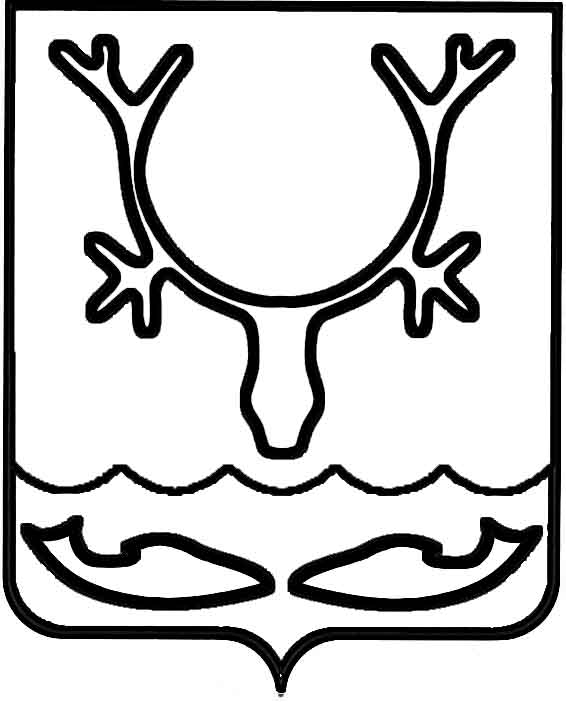 Администрация МО "Городской округ "Город Нарьян-Мар"ПОСТАНОВЛЕНИЕот “____” __________________ № ____________		г. Нарьян-МарО внесении изменения в постановление Администрации МО "Городской округ "Город Нарьян-Мар" от 25.11.2008 № 1867                "Об утверждении расписания движения  общественного транспорта в г. Нарьян-Маре"В целях решения вопроса местного значения "Создание условий                        для предоставления транспортных услуг населению и организация транспортного обслуживания населения в границах городского округа" и упорядочения работы общественного транспорта в г. Нарьян-Маре Администрация МО "Городской округ "Город Нарьян-Мар"П О С Т А Н О В Л Я Е Т:Внести в приложение № 1 к постановлению Администрации МО "Городской округ "Город Нарьян-Мар" от 25.11.2008 № 1867 "Об утверждении расписания движения общественного транспорта в г. Нарьян-Маре" (в редакции              от 12.08.2015 № 934) изменение в части расписания движения маршрута № 6: ""2.	Настоящее постановление вступает в силу с 11.01.2016 и подлежит официальному опубликованию.2912.20151599Маршрут № 6Маршрут № 6БудниБуднип. Старый аэропортул. Ленина7 377 528  07,378 2213 3513 50 14 05,3514 2017 5617 4218 24,4818 10,36Глава МО "Городской округ "Город Нарьян-Мар" Т.В.Федорова